Fotbalový klub Baník Sokolov, z.s.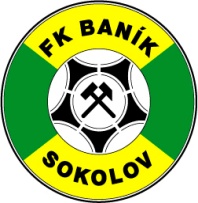 Boženy Němcové 1780356 01 SOKOLOV IČO: CZ69967059Směrnice č. 1:Směrnice pro určení výše členských příspěvkůFK Baník Sokolov1) Pravidla pro určení výše ročních členských příspěvků:Vstupní výběr:                                      1500 KčPřípravkové kategorie:                         3600 Kč Žákovské a dorostenecké kategorie:    5400 Kč (hráči v režimu RFA 1200 Kč bez cestovného)Mužské kategorie:                                7200 KčVeteráni:                                               1200 Kč2) Příspěvky pro hráče v době zranění, přerušení činnosti:V případě zranění, které přeruší tréninkovou činnost na dobu delší než dva kalendářní měsíce, hráči zaniká na základě písemné žádosti a předložení lékařské zprávy povinnost platby měsíčních příspěvků. 3) Žádost o snížení členských příspěvků:V případě finančních problémů mohou rodiče na formuláři FK Baník Sokolov písemně zažádat o snížení členských příspěvků s platností pouze do konce příslušného soutěžního ročníku.4) Příspěvky pro sourozence v klubu:Starší ze sourozenců platí měsíční příspěvky dle příslušné věkové kategorie.Mladší ze sourozenců platí měsíční příspěvky 50% dle příslušné věkové kategorie. Každý další sourozenec platí měsíční příspěvky 50% dle příslušné věkové kategorie.5) Termín a forma odevzdání příspěvků:Všechny kategorie hradí příspěvky bezhotovostně pololetně (červenec - prosinec,             leden - červen). Termín hrazení příspěvků: za období 01. 07. – 31. 12. do 15. 09. příslušného roku                                               za období 01. 01. – 30. 06. do 15. 02. příslušného rokuInformace k bezhotovostní platbě:Č.ú.: 78 – 3966910217/0100Poznámka: jméno a příjmení, kategorieVariabilní symbol: rodné čísloKonstantní symbol: 0558Příspěvky se platí po celý kalendářní rok, pouze kategorie vstupního výběru platí deset měsíců (září – červen). 6) Postih za nehrazení členských příspěvků:V případě evidence dluhu za členské příspěvky může klub pozastavit nominaci hráče k mistrovským a přípravným zápasům. Při opakovaných problémech může klub hráči ukončit činnost.   Zpracoval:                                                                                   Mgr. Tomáš Provazník                                                                                          Ředitel klubu                                                                                     FK Baník SokolovPlatnost: od 01. 07. 2017.V Sokolově, dne 30. 06. 2017.                                           